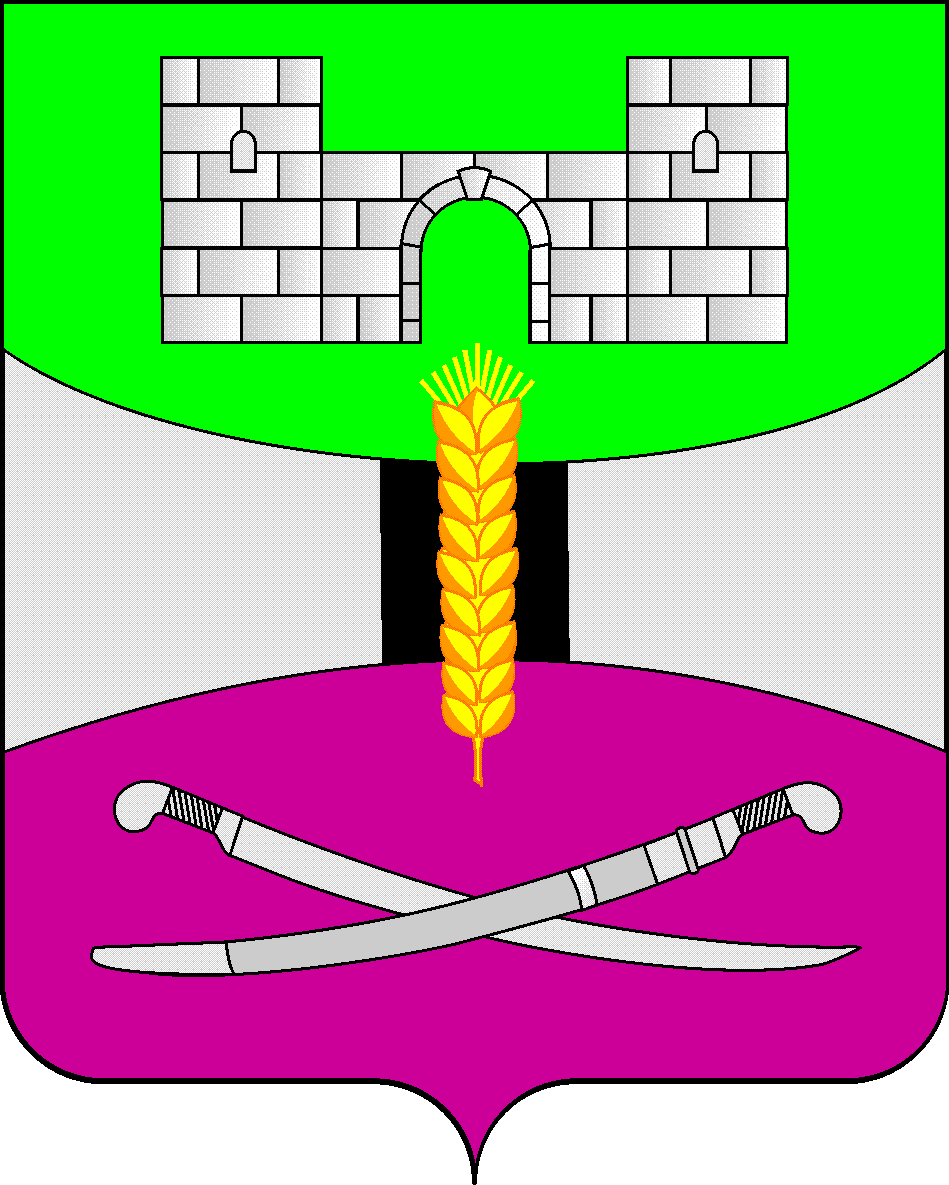 АДМИНИСТРАЦИЯ МУНИЦИПАЛЬНОГО ОБРАЗОВАНИЯЩЕРБИНОВСКИЙ РАЙОНПОСТАНОВЛЕНИЕот 13.10.2023                                                                                             № 938О внесении изменения в постановлениеадминистрации муниципального образованияЩербиновский район от 28 мая 2018 года № 238«Об утверждении Методики определения размеров субсидийна финансовое обеспечение государственных гарантий реализации прав на получение общедоступного и бесплатного дошкольного, начального общего, основного общего, среднего общего образования, обеспечение дополнительного образования детей в общеобразовательных учреждениях, включая расходы на оплату труда, приобретение учебников и учебных пособий, средств обучения, игр, игрушек (за исключением расходов на содержание зданий и оплату коммунальных услуг)»Во исполнение поручения Губернатора Краснодарского края, данного по итогам совещания научно-педагогической общественности Краснодарского края, руководствуясь абзацем четвертым статьи 144 Трудового кодекса Российской Федерации, рекомендациями министерства образования, науки и молодёжной политики Краснодарского края, направленными письмом от 20 сентября 2023 года № 47-01-12-181134/23 «О мерах по осуществлению ежемесячной выплаты», в соответствии с Уставом муниципального образования Щербиновский район, постановляю:1. Утвердить изменение, вносимое в постановление администрации муниципального образования Щербиновский район от 28 мая 2018 года № 238 «Об утверждении Методики определения размеров субсидий на финансовое обеспечение государственных гарантий реализации прав на получение общедоступного и бесплатного дошкольного, начального общего, основного общего, среднего общего образования, обеспечение дополнительного образования детей в общеобразовательных учреждениях, включая расходы на оплату труда, приобретение учебников и учебных пособий, средств обучения, игр, игрушек (за исключением расходов на содержание зданий и оплату коммунальных услуг)» (прилагается).2. Отделу по взаимодействию с органами местного самоуправления администрации муниципального образования Щербиновский район (Терещенко) разместить настоящее постановление на официальном сайте администрации муниципального образования Щербиновский район.3. Отделу муниципальной службы, кадровой политики и делопроизводства администрации муниципального образования Щербиновский район          (Гусева) опубликовать настоящее постановление в периодическом печатном издании «Информационный бюллетень органов местного самоуправления муниципального образования Щербиновский район».4. Постановление вступает в силу на следующий день после его официального опубликования и распространяется на правоотношения, возникшие       с 1 октября 2023 года.Исполняющий полномочия главымуниципального образованияЩербиновский район							   С.Ю. ДормидонтовИЗМЕНЕНИЕ,вносимое в постановление администрации муниципального образования Щербиновский район от 28 мая 2018 года № 238«Об утверждении Методики определения размеров субсидий на финансовое обеспечение государственных гарантий реализации прав на получение общедоступного и бесплатного дошкольного, начального общего, основного общего, среднего общего образования, обеспечение дополнительного образования детей в общеобразовательных учреждениях, включая расходы на оплату труда, приобретение учебников и учебных пособий, средств обучения, игр, игрушек (за исключением расходов на содержание зданий и оплату коммунальных услуг)»В приложении к постановлению: пункт 2.3. раздела 2 «Порядок определения размеров субсидий» изложить в следующей редакции:«2.3. Размеры субсидий общеобразовательным учреждениям для дополнительного стимулирования отдельных категорий работников определяются по формуле:Ссi = ((Чi х Нстим1) + (Чу х Нстим2)) х N,где:Ссi - объем субсидии для i-го общеобразовательного учреждения с учетом норматива дополнительного стимулирования отдельных категорий работников общеобразовательного учреждения и норматива дополнительного стимулирования учителей общеобразовательного  учреждения;Чi - плановая численность отдельных категорий работников списочного состава в i-м общеобразовательном учреждении, имеющих право на получение дополнительного стимулирования, за исключением учителей, согласно перечню к настоящей Методике (приложение);Чу - плановая численность учителей списочного состава в i-м общеобразовательном учреждении, имеющих право на получение дополнительного стимулирования;Нстим1 - норматив дополнительного стимулирования отдельных категорий работников общеобразовательного учреждения, за исключением учителей, в расчете на одного получателя в месяц, который определяется по формуле:Нстим1 = J х О,где:J - размер дополнительных выплат стимулирования отдельных категорий работников общеобразовательного учреждения (3000 рублей в месяц);О - размер отчислений по страховым взносам на обязательное пенсионное страхование, обязательное медицинское страхование, обязательное социальное страхование на случай временной нетрудоспособности и в связи с материнством, на обязательное социальное страхование от несчастных случаев на производстве и профессиональных заболеваний с учетом установленных трудовым законодательством Российской Федерации гарантий.Нстим2 – норматив дополнительного стимулирования учителей общеобразовательного учреждения, в расчете на одного получателя в месяц, который определяется по формуле: Нстим2 = U x О,где: U – размер дополнительных выплат стимулирования учителей общеобразовательного учреждения (8000 рублей в месяц); О - размер отчислений по страховым взносам на обязательное пенсионное страхование, обязательное медицинское страхование, обязательное социальное страхование на случай временной нетрудоспособности и в связи с материнством, на обязательное социальное страхование от несчастных случаев на производстве и профессиональных заболеваний с учетом установленных трудовым законодательством Российской Федерации гарантий.N - количество месяцев в периоде для выплаты сумм.Объем субсидии корректируется с учетом фактически отработанного времени отдельными категориями работников и учителей общеобразовательного учреждения.».Начальник управления образованияадминистрации муниципальногообразования Щербиновский район     			                   О.П. Приставкаст-ца СтарощербиновскаяПРИЛОЖЕНИЕУТВЕРЖДЕНОпостановлением администрации муниципального образования Щербиновский районот 13.10.2023 № 938